.Alternative tracks:Ki-Cha-Chi by Batuka Latin orChi-Ki-Cha by Fiesta Party Band (CD: Party Kids)Intro:  48 counts (The Kidz Band version)TOE STRUTS FORWARD, ROCK, RECOVERTOE STRUTS BACK, ROCK, RECOVERTOUCH HEEL FOWARD AND STEP TOGETHER (4X-completing turn 1/2 left)STEP SIDE TOGETHER 3X, CLAP 2XREPEATDebdancinabc@yahoo.comChiki Cha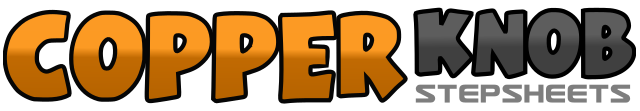 .......Count:32Wall:2Level:Ultra Beginner.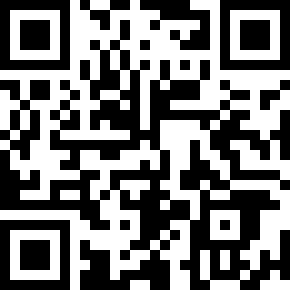 Choreographer:Debbie Small (USA) - March 2010Debbie Small (USA) - March 2010Debbie Small (USA) - March 2010Debbie Small (USA) - March 2010Debbie Small (USA) - March 2010.Music:Chi Ki Cha (Special Animation) - The Kidz Band : (CD: Discominni Party)Chi Ki Cha (Special Animation) - The Kidz Band : (CD: Discominni Party)Chi Ki Cha (Special Animation) - The Kidz Band : (CD: Discominni Party)Chi Ki Cha (Special Animation) - The Kidz Band : (CD: Discominni Party)Chi Ki Cha (Special Animation) - The Kidz Band : (CD: Discominni Party)........1-2Step right toe forward, drop right heel3-4Step left toe forward, drop left heel5-6Step right toe forward, drop right heel7-8Rock left forward, recover weight to right1-2Step left toe back, drop left heel3-4Step right toe back, drop right heel5-6Step left toe back, drop left heel7-8Rock right back, recover weight to left1-2Touch right heel forward, step right together3-4Turn ¼ left and touch left heel forward, step left together (9:00)5-6Touch right heel forward, step right together7-8Turn ¼ left and touch left heel forward, step left together (6:00)1-2Step right to side, step left next to right3-4Step right to side, step left next to right5-6Step right to side, step left next to right7-8Clap, clap